ВведениеОсновной задачей, стоящей перед швейной промышленностью, является увеличение выпуска высококачественной, конкурентоспособной одежды и отвечающей требованиям и потребностям населения. Индивидуализация потребителя, стремительные изменения в моде и технологиях, конкуренция на рынке аналогичной продукции диктует короткий жизненный цикл и частую сменяемость моделей одежды.В этой связи ключевое значение для производителей швейных изделий имеет не только и не столько качество продукции, обусловленное требованиями производства, сколько качество ее проектирования (замысла), соответствующее требованиям рынка. Проектированием одежды занимается широкая сеть проектных организаций: Дома моделей, конструкторские бюро, экспериментальные цеха швейных объединений, фирм, частных предприятий. Художественная разработка новых образцов промышленных изделий на высоком качественном уровне предполагает тесное сотрудничество ряда специалистов: художника-дизайнера, инженера-конструктора, технолога, психофизиолога, гигиениста, искусствоведа, экономиста и др.Работа специалистов, четкое планирование и управление производственной деятельностью предприятия определяется конструкторской и технологической подготовкой производства, качеством используемой проектно-конструкторской документации, ее информативностью и универсальностью.В связи с этим учебные и производственные практики являются главной ступенью подготовки инженеров по специальности 262200 Конструирование швейных изделий. Они обеспечивают закрепление теоретических знаний, умений и навыков студентов, способствуют приобретению опыта в сфере будущей профессиональной деятельности.Основные задачи практики:. Изучение и освоение методов оценки контроля качеств базовых основ моделей одежды и готовой продукции по действующей нормативно-технической документации по стандартизации и управлению качеством;. Детальное изучение основных процессов подготовки новых моделей одежды к запуску в производство; путей совершенствования проектирование одежды;. Сбор материалов для выполнения выпускной квалификационной работы.1. Учебно-производственная практика.1 Разработка конструкции платья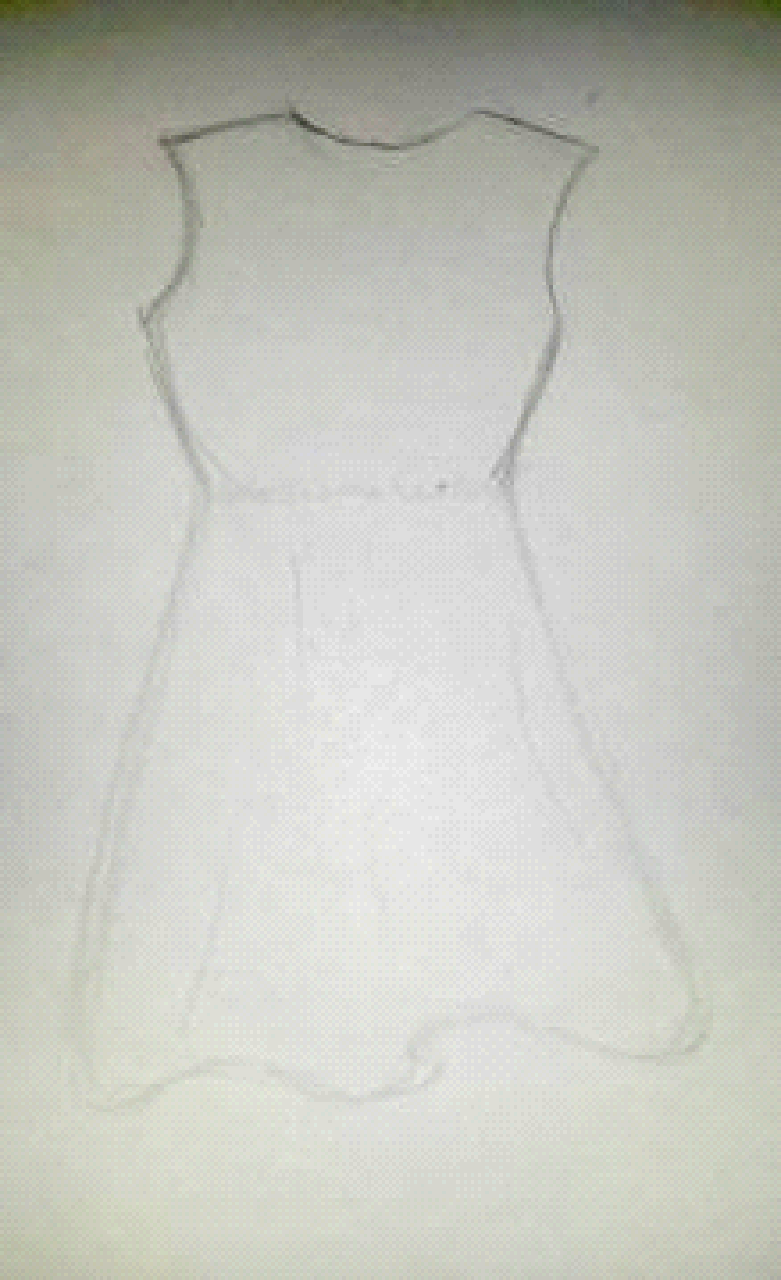 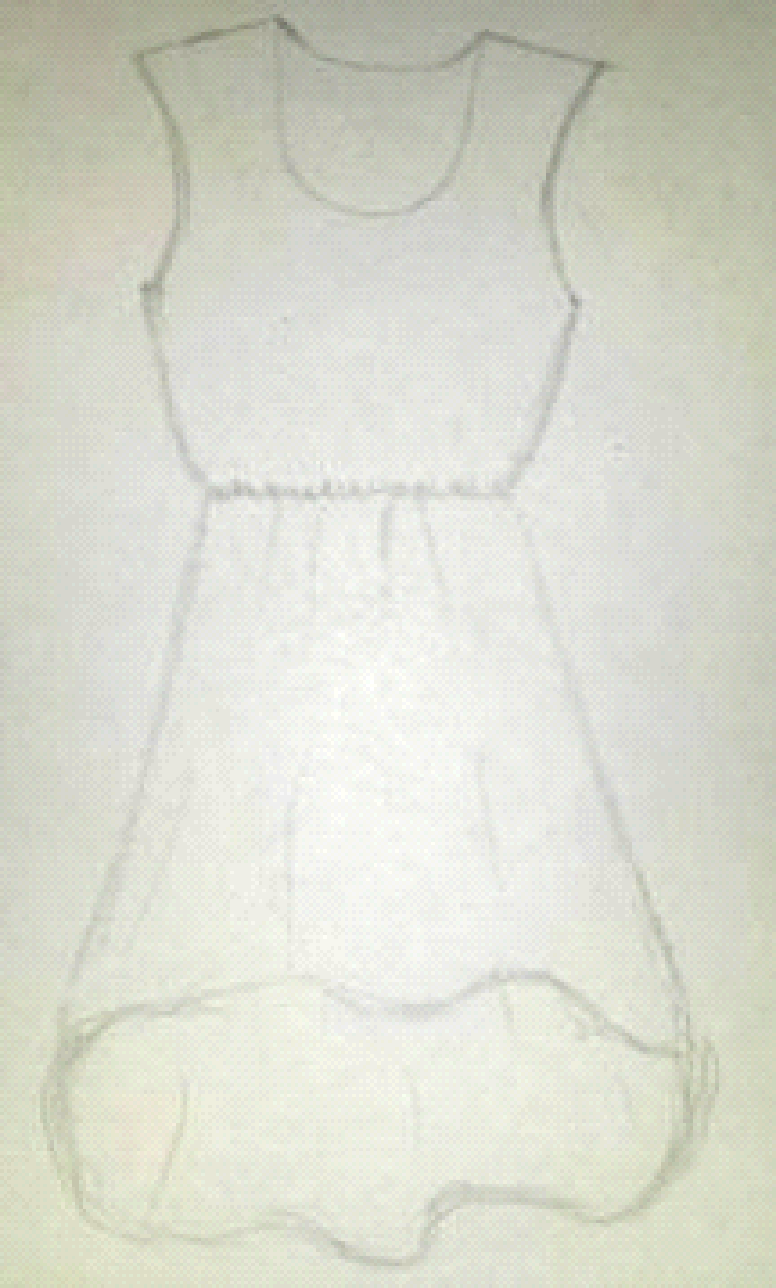 Рисунок 1 - Эскиз платьяОписание внешнего видаПлатье женское летнее, для девушек 18-25 лет, зеленого однотонного цвета из шифона. Полуприлегающего силуэта, двухшовный, без застежки. Длина изделия ассиметрична, передняя часть юбки до колен, задняя часть юбки до наиболее выступающей точки икры. Имеются две нагрудные вытачки. Изделие состоит полочки, спинки, переднего и заднего полотнищ юбки. Изделие без рукавов.Перед изготовлением изделия был выполнен макет изделия по чертежу конструкции. После примерки макета были устранены дефекты и внесены изменения в конструкцию. В ходе разработки модельной конструкции дефектов не было обнаружено.Таблица 1 - Расчетная формула для женского платья по методике ЕМКО СЭВПоследовательность изготовления изделия:. Разработка эскиза.. Подбор материалов.. Разработка конструкции.. Подготовка лекал.. Раскрой основного материала.. Сметывание деталей.. Подготовка к первой примерке.. Корректировка.. Стачивание.. Окончательное ВТО.1.2 Разработка конструкции жакета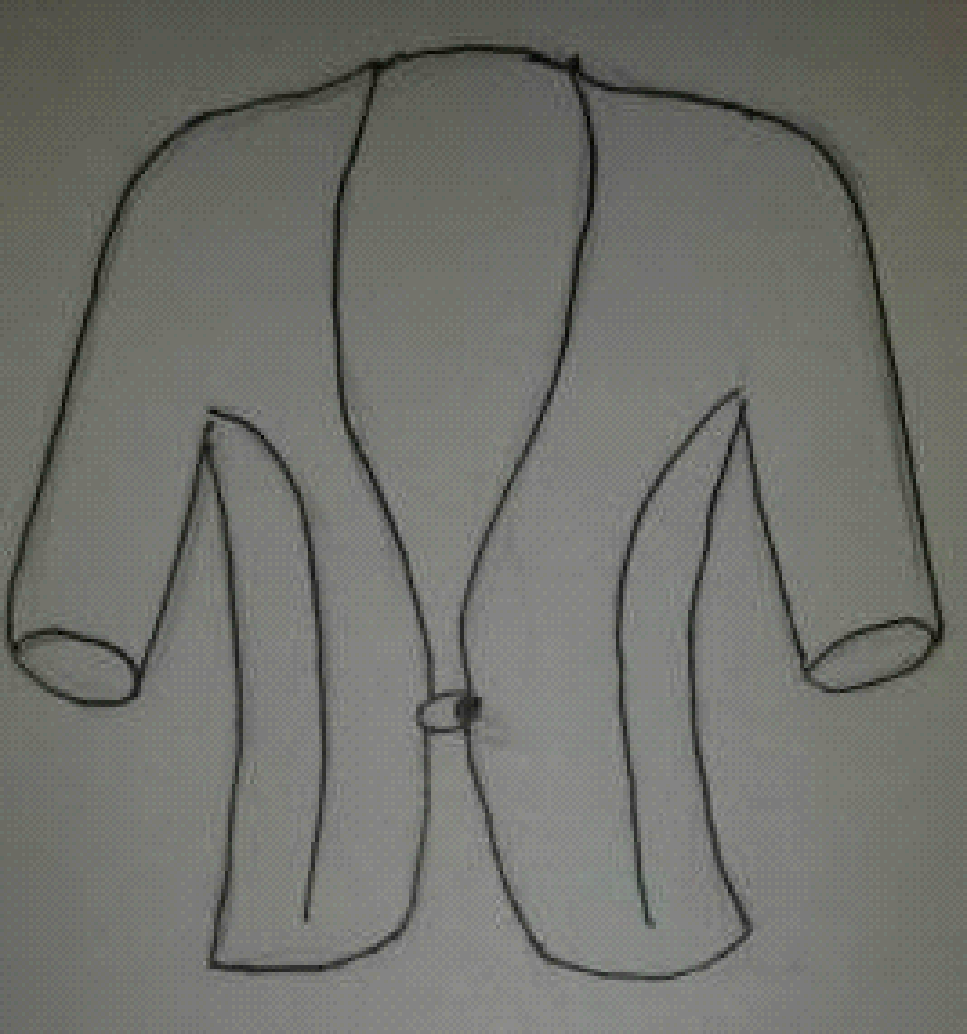 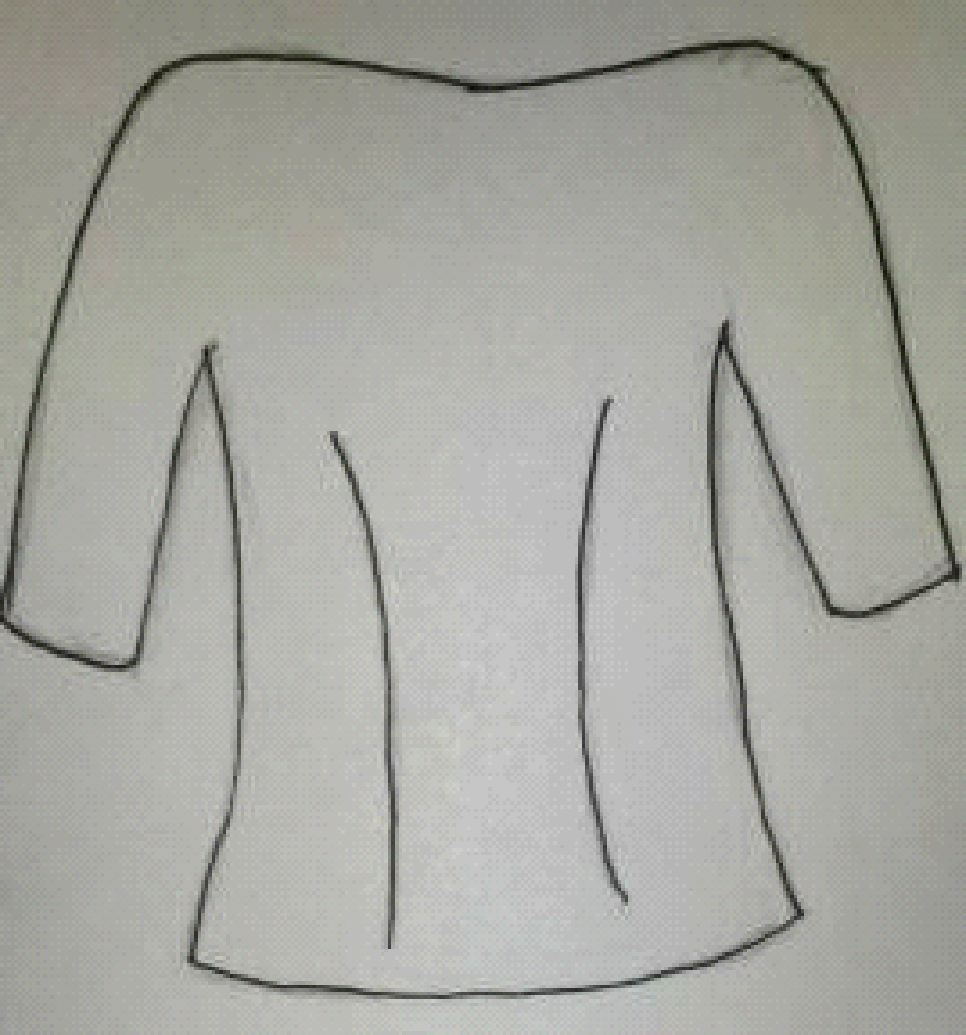 Рисунок 2 - Эскиз жакетаОписание внешнего видаЖакет женский, повседневный, всесезонний, для девушек 18-25 лет. Из костюмной ткани, синего однотонного цвета. Прилегающего силуэта, четырехшовный, застежка на одну петлю и пуговицу. Длина изделия до линии бедер. Рукав втачной, одношовный, длина - три четверти. На полочке имеется рельефный шов, на спинке имеются две талевые вытачки. Без воротника и манжетов. Имеется подкладка.Перед изготовлением изделия был выполнен макет изделия по чертежу конструкции. После примерки макета были устранены дефекты и внесены изменения в конструкцию. В ходе разработки модельной конструкции дефектов не было обнаружено.Таблица 2 - Расчетная таблица для жакета по методике ЕМКО СЭВПоследовательность изготовления изделия:. Разработка эскиза.. Подбор основного материалов.. Подбор подкладочного, прокладочного материала и фурнитуры.. Разработка конструкции.. Подготовка лекал.. Раскрой основного материала.. Сметывание деталей.. Подготовка к первой примерке.. Корректировка.. Стачивание.. Раскрой подкладочного материала.. Стачивание подкладки.. Соединение подкладки с основным материалом.. Окончательное ВТО.1.3 Проведение примерокБыли проведены примерки макетов, для определения дефектов изделия.Макет платья представлен на рисунке 3, макет жакета на рисунке 4.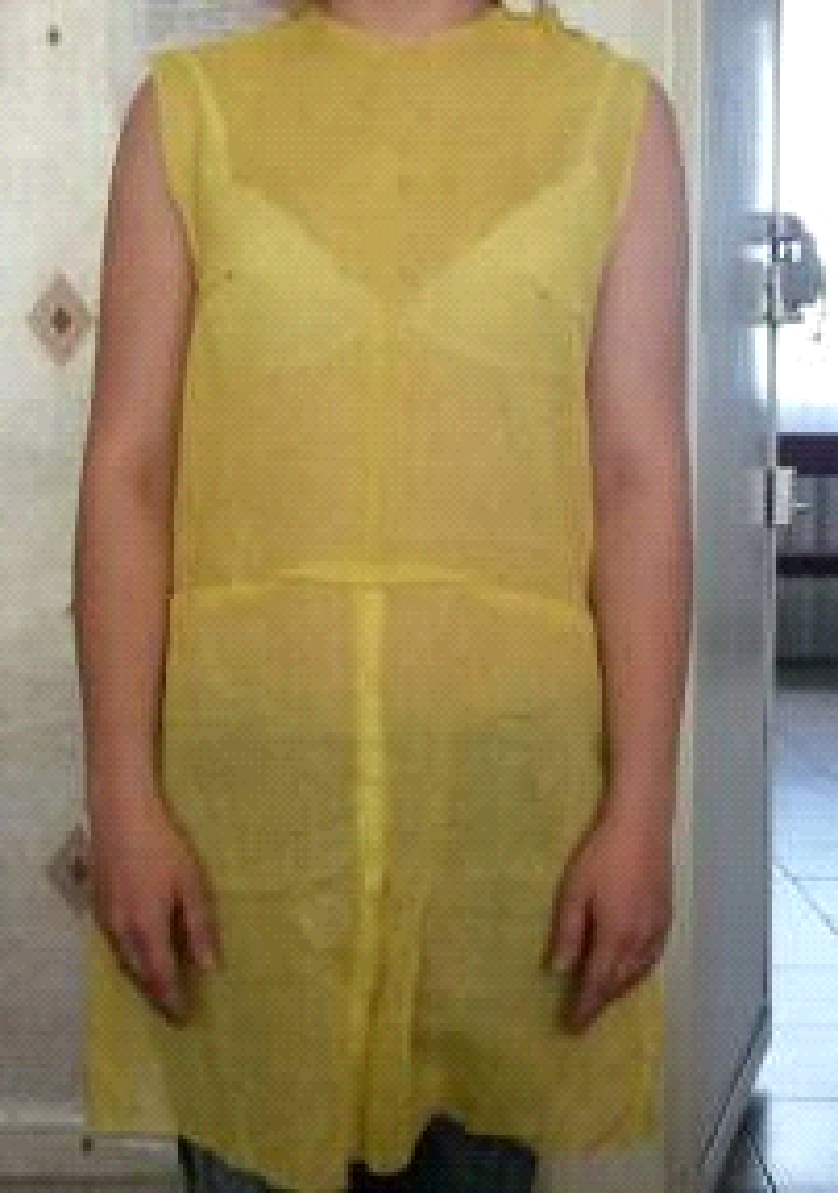 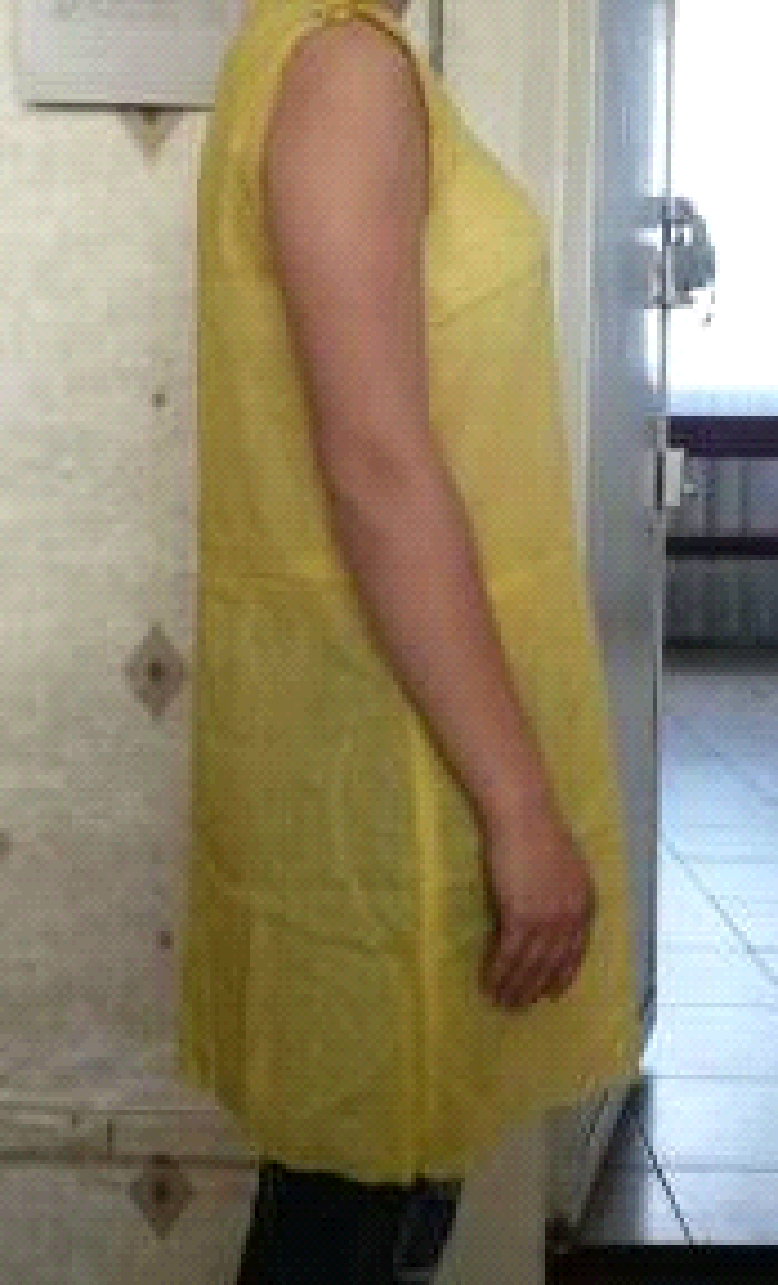 а		б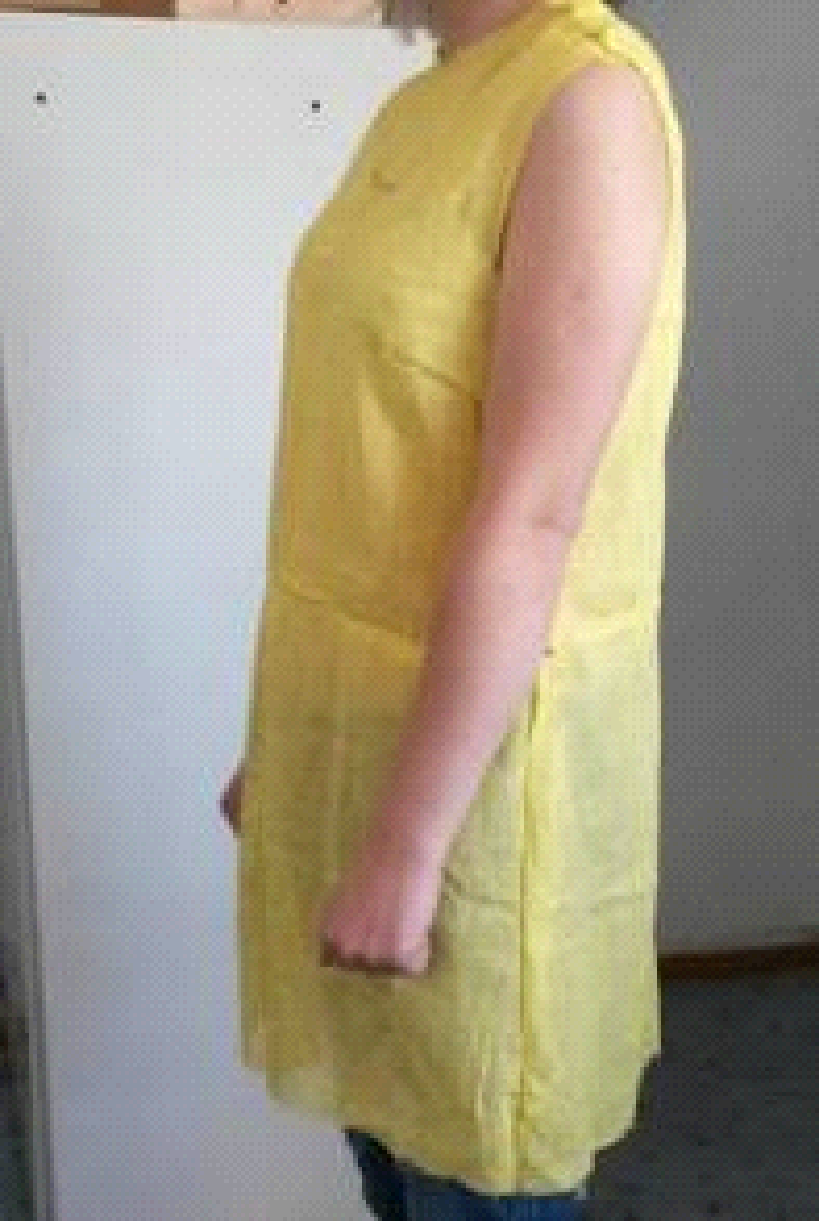 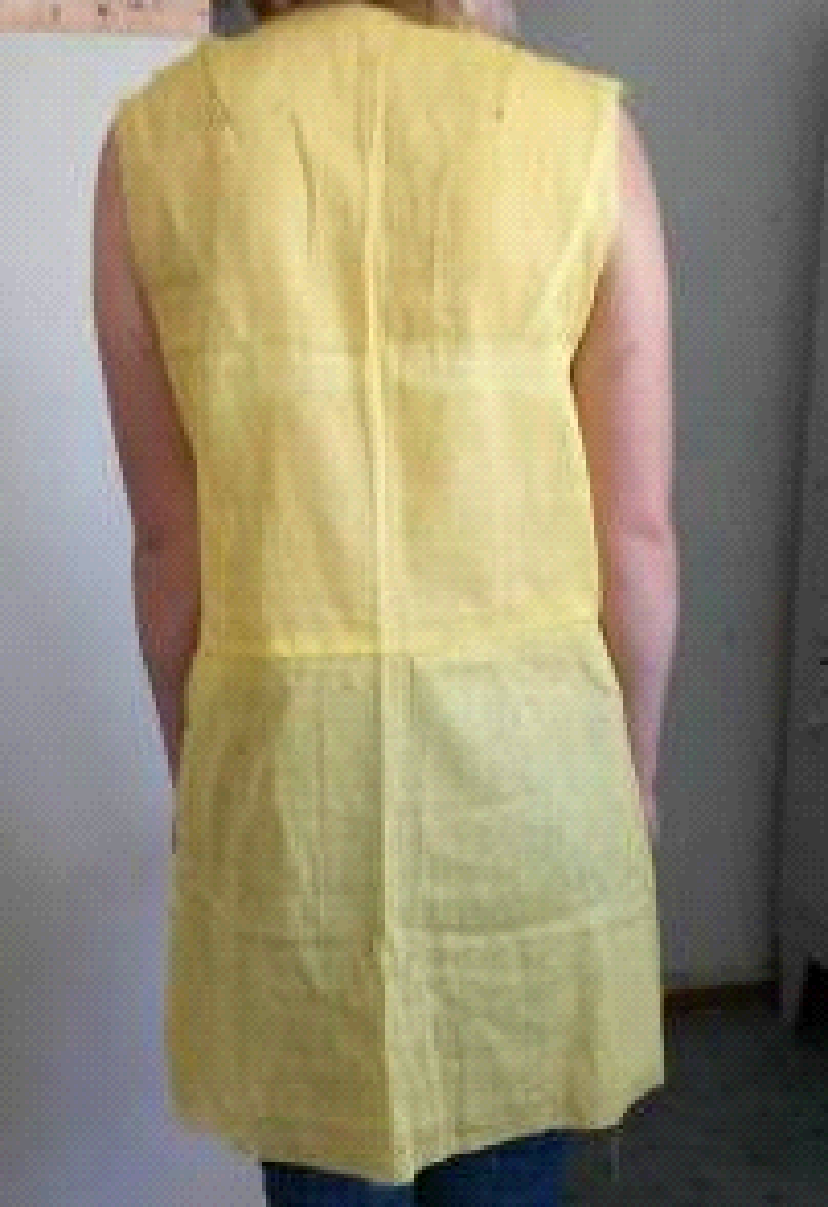 в	га - вид спереди; б - вид слева; в-вид сзади; г - вид справа.Рисунок 3 - Макет женского платья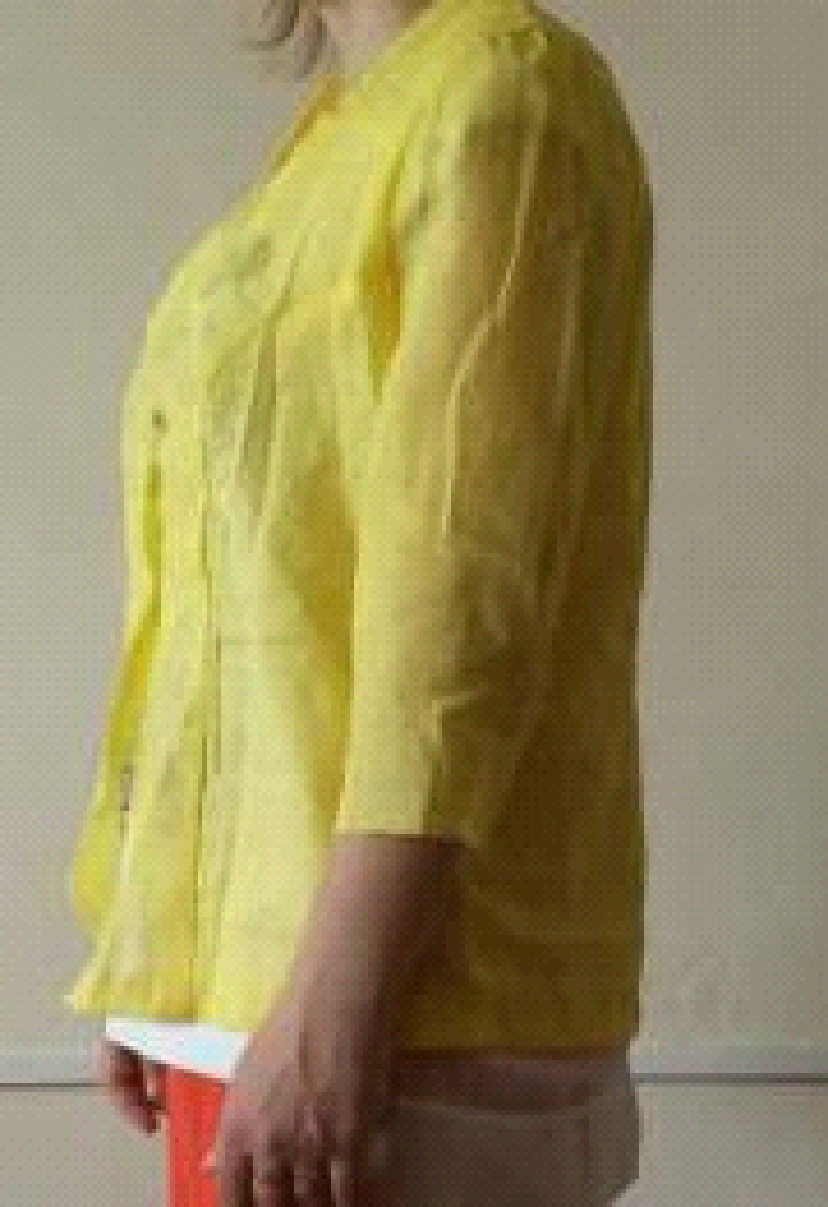 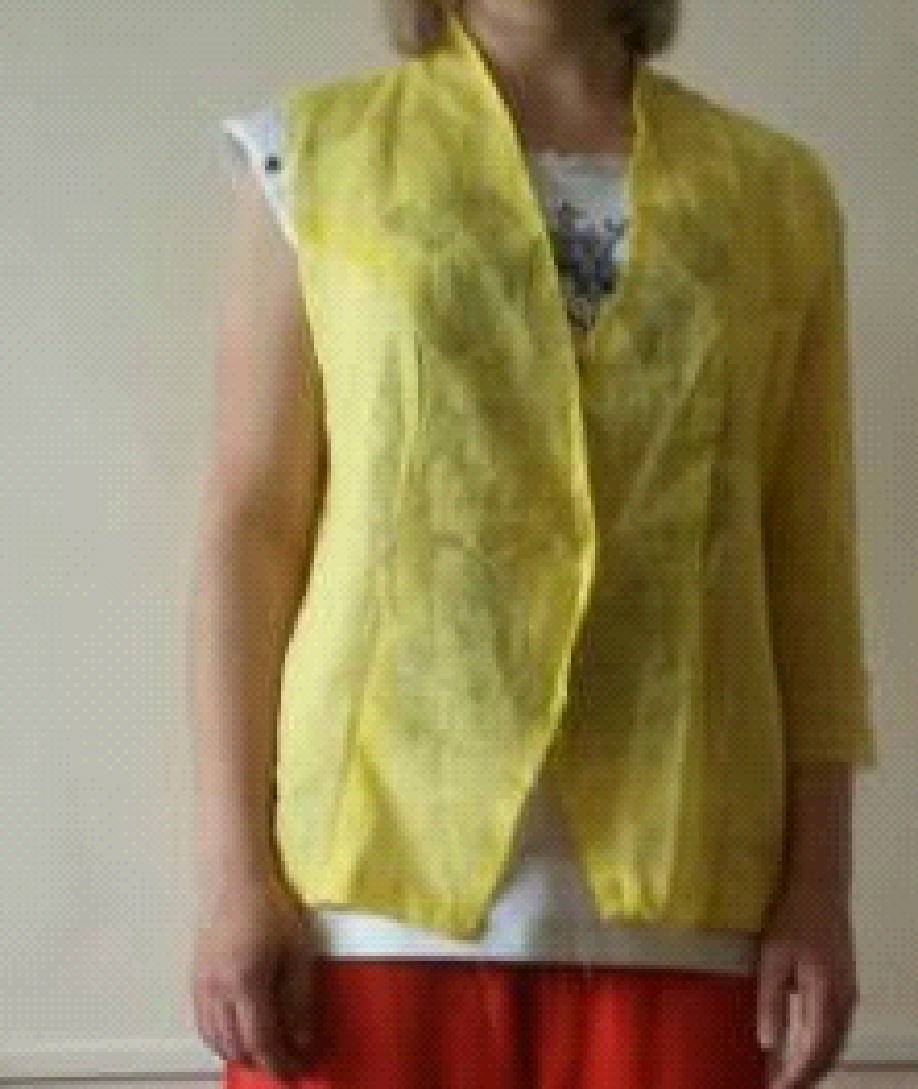 а	б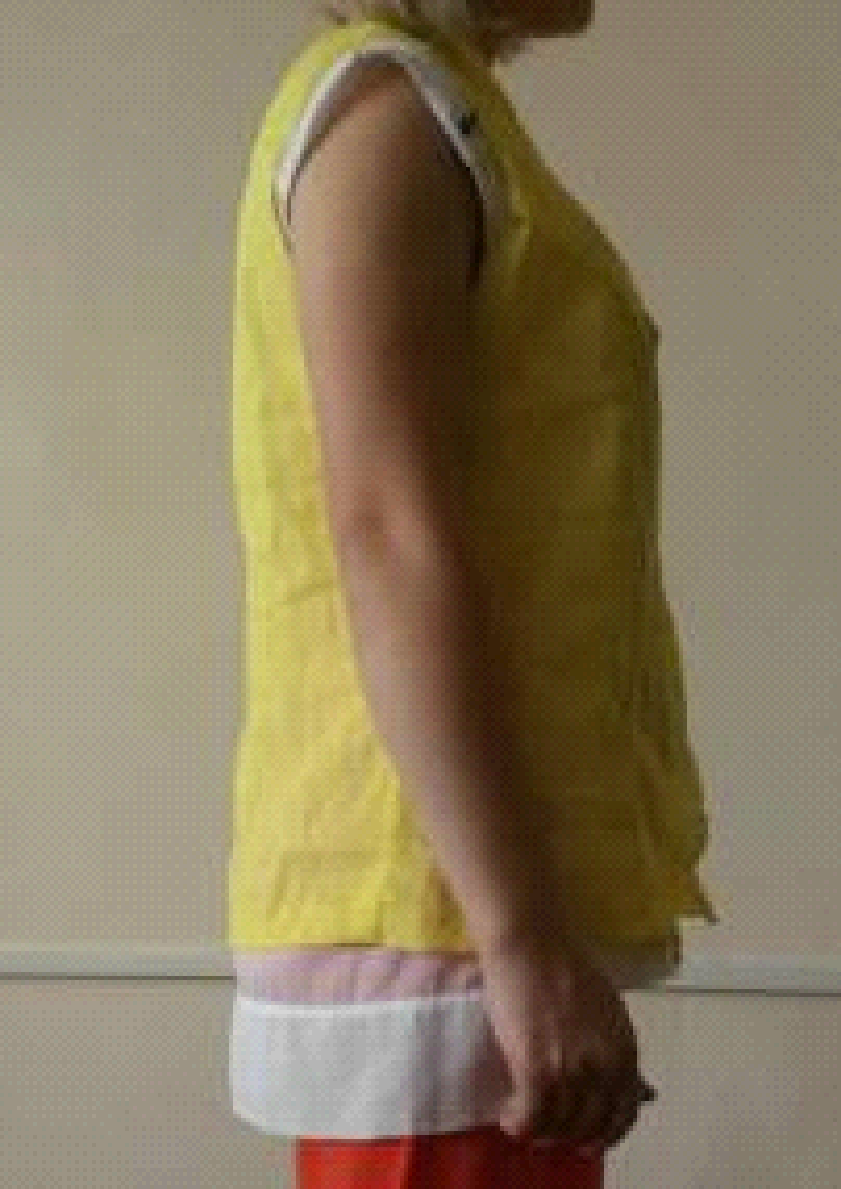 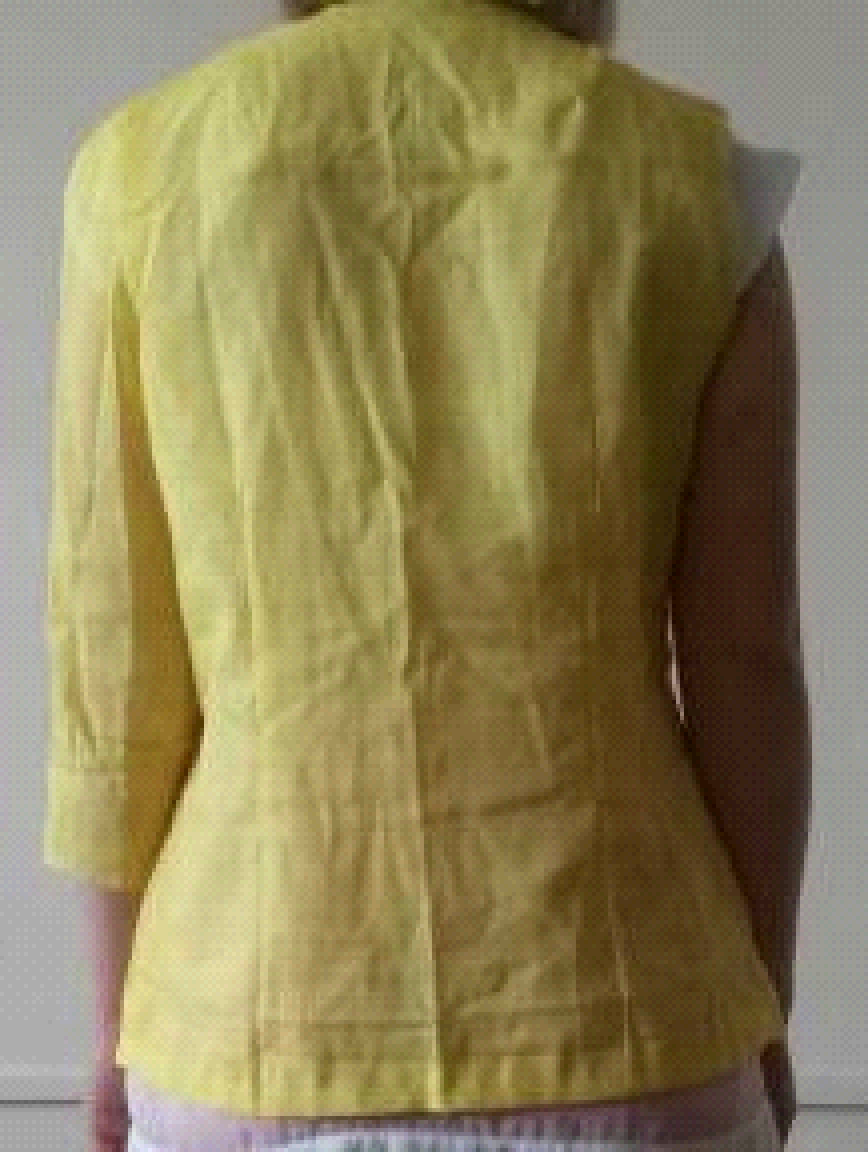 в	га - вид спереди; б - вид слева; в-вид сзади; г - вид справа.Рисунок 4 - Макет женского жакетаПосле проведения примерок дефектов на изделиях не было обнаружено.1.4 Разработка модельных конструкций изделийСпособ разработки модельной конструкции женской одежды заключается в том, что производят измерения конкретной фигуры, выявляют особенности ее строения, осуществляют выбор и проработку художественно-конструктивных показателей модельной конструкции одежды, построение модельной конструкции одежды для фигуры, по своим ведущим размерным признакам. Для выявления особенностей строения конкретной женской фигуры с помощью проекционных размерных признаков производят построение графических моделей фигур и осуществляют сравнение величин проекционных размерных признаков типовой и конкретной фигур с учетом величин интервалов зрительного безразличия. С помощью установленных абсолютных величин верхних границ и нижних границ проекционных размерных признаков, характеризующих различные женские фигуры, определяют доминирующие особенности строения конкретной женской фигуры. После чего для проработки художественно-конструктивных показателей модельной конструкции одежды производят графическое построение модели одежды. Разработанные конструкции представлены на чертежах.2. Производственная практика2.1 История предприятия и ассортиментИП «Краснопеева О.В.» открылось в 2007 году. На предприятии работают 1 технолог и 1 конструктор. Ателье предоставляет своим клиентам различные виды услуг по ремонту и изготовлению одежды по индивидуальным заказам. К ним относятся:изделия из тканей;оказание услуг по мелкому, среднему и крупному ремонту одежды, а так же ремонт меховых изделий, установление кнопок, декоративные отделки и т.д.2.2 План помещения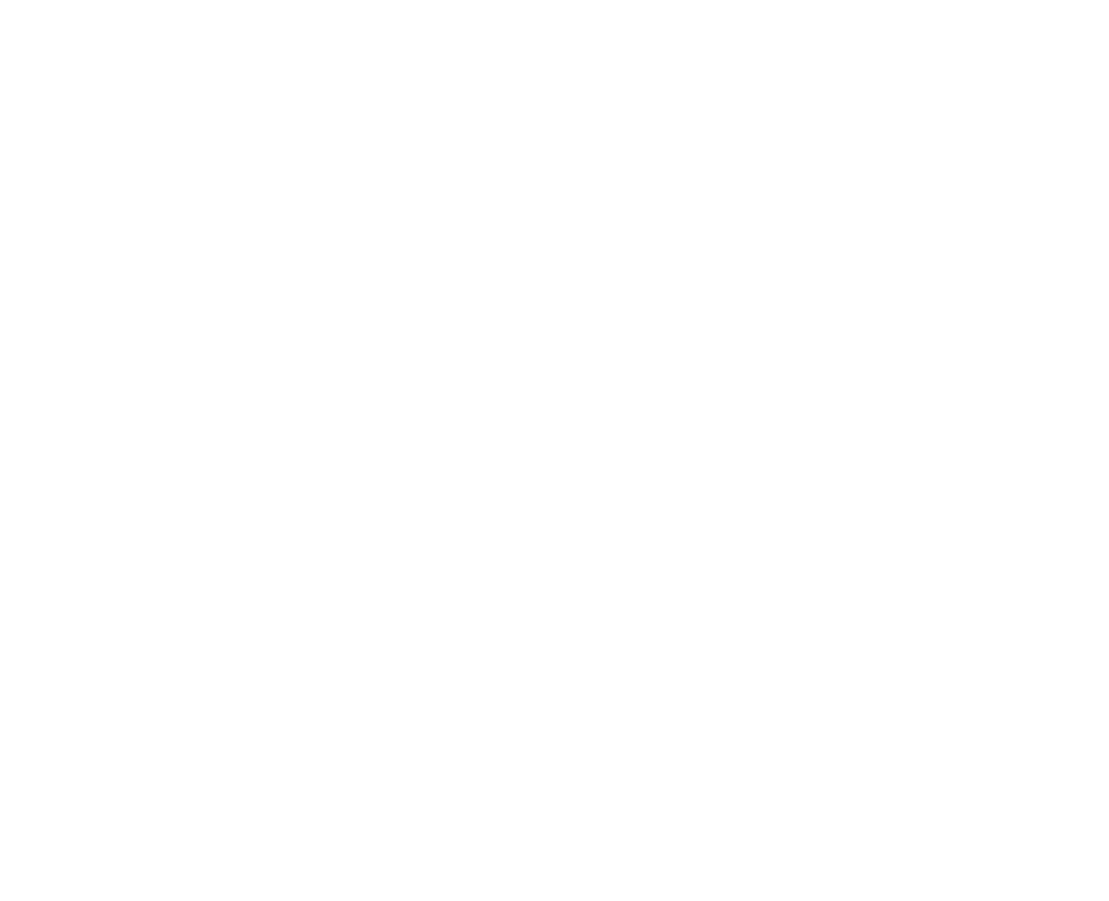 Рисунок 5 - Планировка помещения ИП «Краснопеева О.В.»2.3 Работа закройщика, конструктораИнженер-закройщик:прием заказов и оформление документов на заказ;раскрой изделия с использованием базовых основ, контроль качества кроя;проведение 1-ой и 2-ой примерки изделия;контроль качества посадки готового изделия.Инженер-конструктор:разработка чертежей конструкции;виды и приемы конструктивного моделирования изделий;разработку лекал деталей изделия;раскрой, изготовление и проверка качества образца изделия.2.4 Изготовление изделияТиповая последовательность сборки верхней одежды платьево-блузочного ассортимента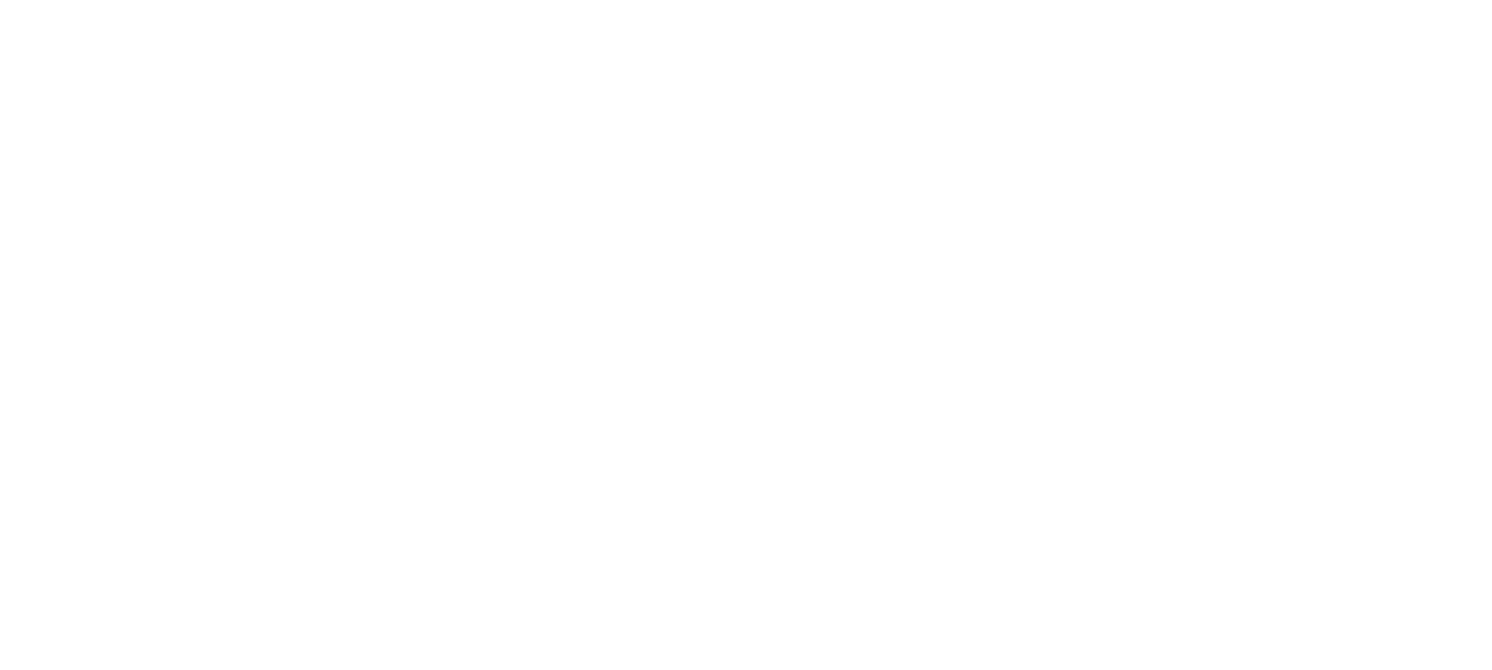 Рисунок 6- Схема изготовления платья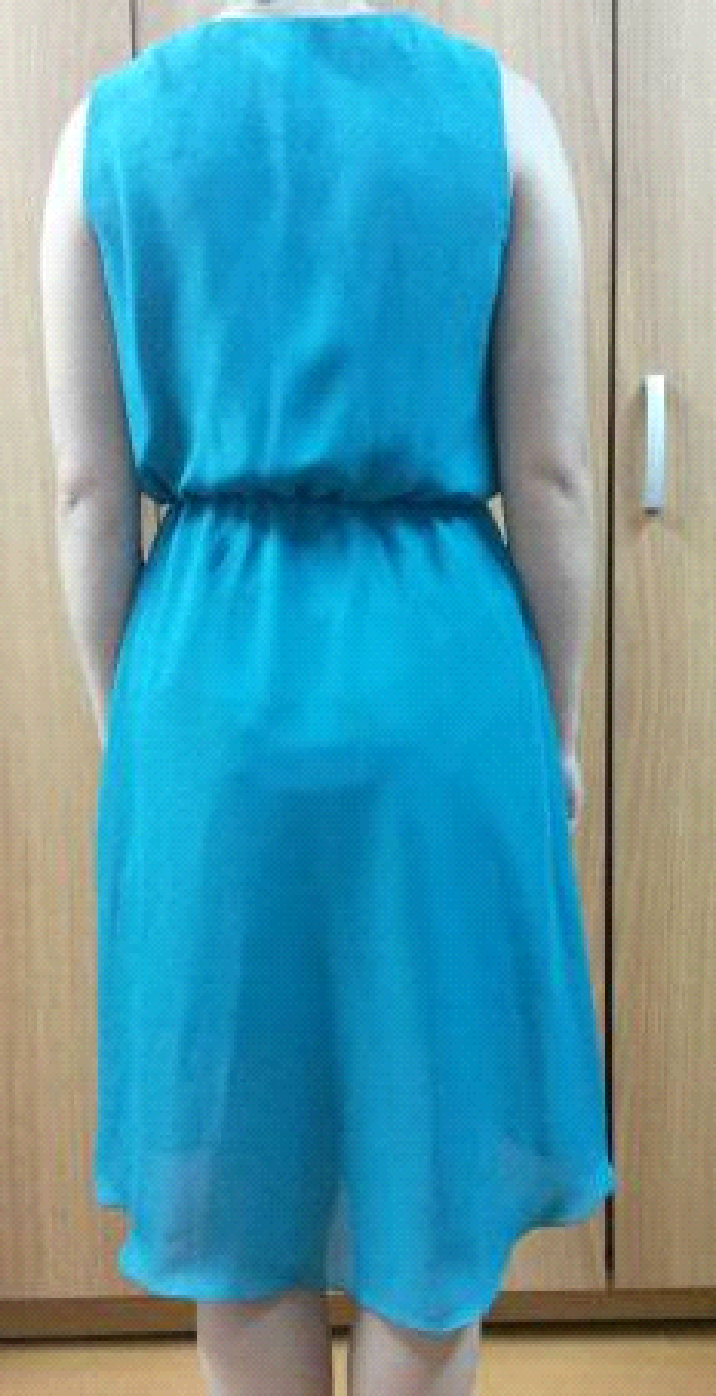 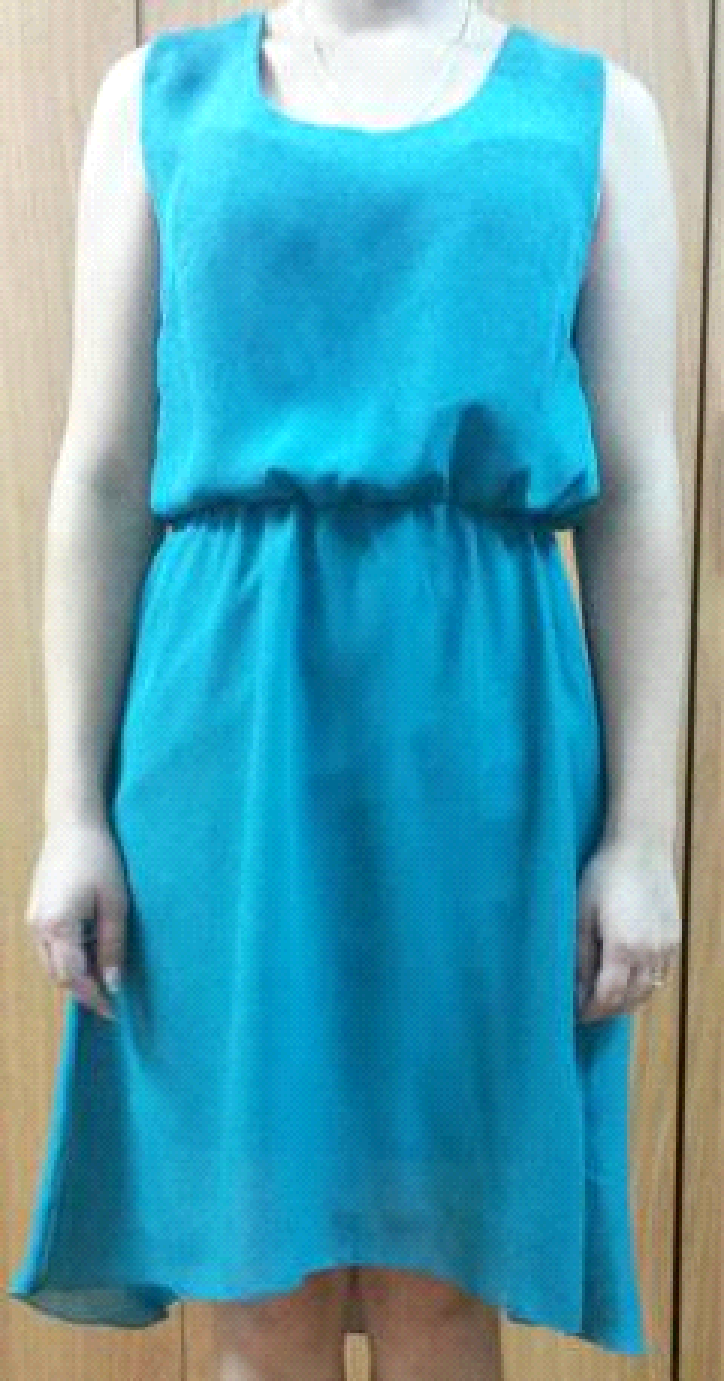 а	бРисунок 7 - Готовое изделие; а - вид спереди, б - вид сзадиТиповая последовательность сборки верхней одежды пальтово-костюмного ассортимента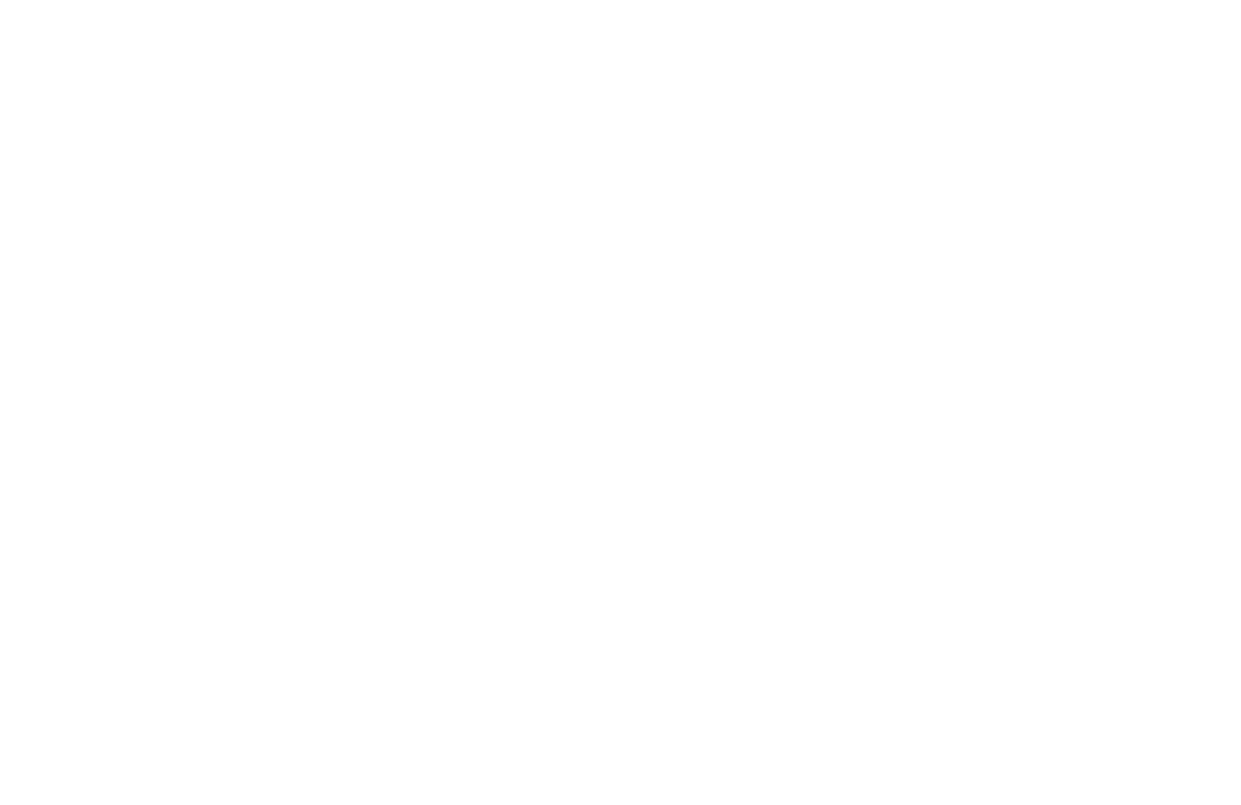 Рисунок 8 - Схема изготовления жакета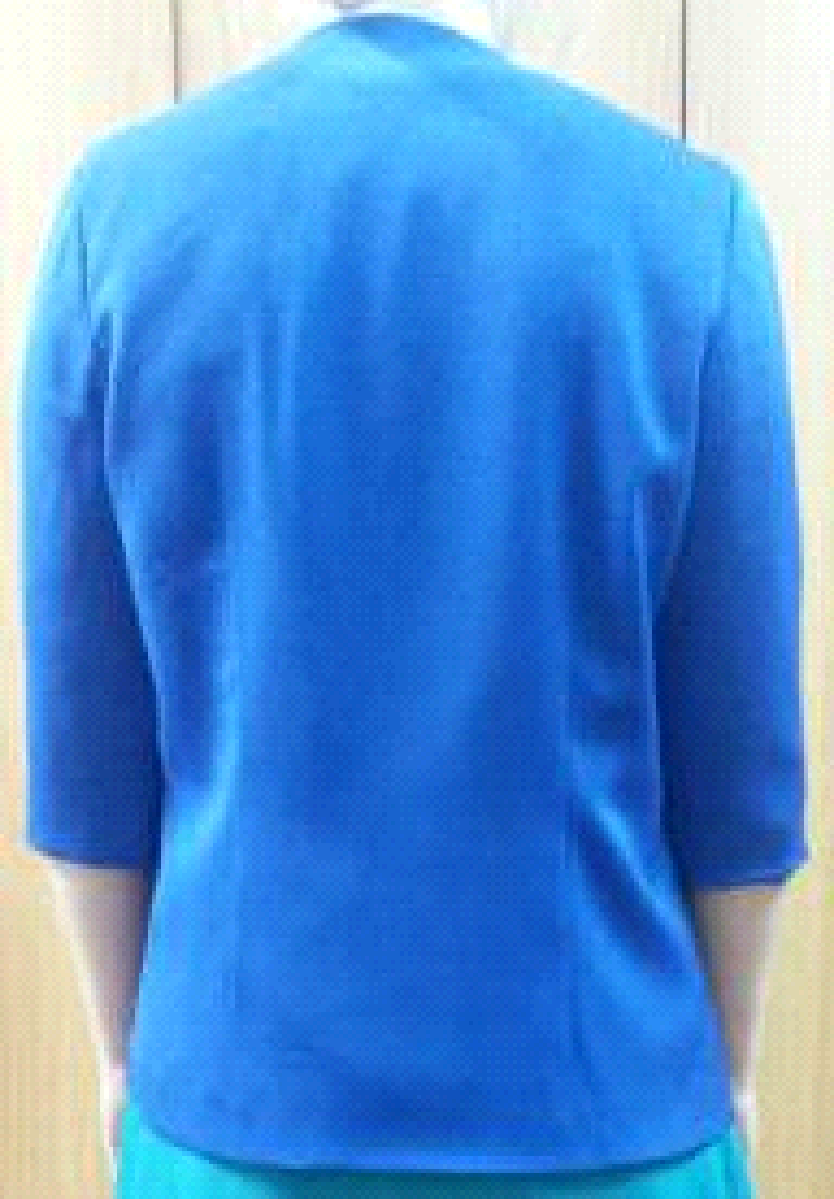 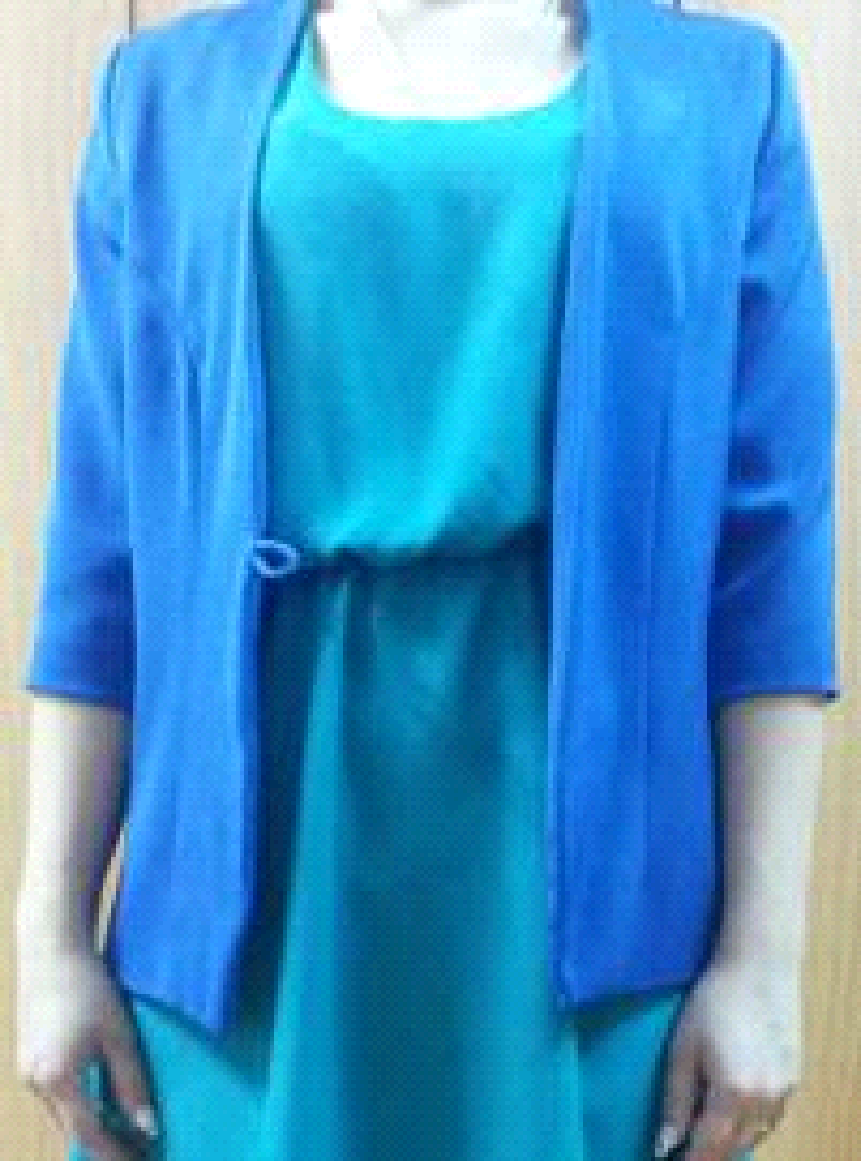 а	 бРисунок 9 - Готовое изделие; а - вид спереди, б - вид сзадиЗаключениеЦелью прохождения производственной являлось закрепление теоретических знаний по блоку профессиональных дисциплин и приобретение практических навыков по разработке и использованию технологий изготовления изделий.При прохождении практики были изучена и проанализирована структура предприятия, используемое оборудование, процесс создания и изготовления швейных изделий. Было изготовлено два изделия: платье и жакет.№ п\пОбозначение конструктивного отрезкаНаименование конструктивного отрезкаРасчетная формулаАбсолютная величина, см12345111-91Положение линии низаТ40+(Т7-Т9)+П135,8211-21-`` - выступающей точки лопаток0,3*Т40+П12,3311-31Положении линии грудиТ39+П19,1541-51-`` - бедер0,65*(Т7-Т12)+П20,3631-33Ширина спинки0,5*Т47+П16,4733-35Ширина проймыТ57+П12,9835-37Ширина полочки0,5*(Т45+Т15-1,2 - Т14)+П17,3931-37Ширина изделия/31-33/+/33-35+/35-37/46,61037-47Спуск линии талии на полочкеТ40-Т39+П19,71147-57-`` - бедер-``-0,65*(Т7-Т12)+П20,31247-97-``-низа-``-Т7-Т9+П57,1Обозначение конструктивных точек и отрезковНаименование конструктивных точек и отрезковРасчетная формулаАбсолютная величина, см123411-91Положение линии низаТ40+(Т7+Т12)+П70,611-21- « - выступающей точки лопаток0,3Т40+П12,6211-31Положение линии грудиТ39+П19,4111-41- « - талииТ40+П39,1641-51- « - бедер0,65 (Т7+Т12)+П20,3431-33Ширина спинки0,5Т47+П16,0533-35Ширина проймыТ57+П13,635-37Ширина полочки0,5 (Т45+Т15-1,2 - Т14) +П17,837-47Положение линии талии на полочкеТ40-Т39+П19,7247-57- «- бедер - «-0,65 (Т7-Т12)+П20,3447-97- «- низа - «-Т7-Т9+П32,333-13Уровень плечевой точки спинки0,49Т38+П16,633-15- « - полочки0,43Т38+П14,7433-351=35-351Углубление проймыП4,5331-341Ширина проймы спинки0,62/33-35/+а17; а17=0,79,13351-341'Ширина проймы полочки0,38/33-35/-а18; а18=0,75,87331-332Построение рукава0,62/33-35/+а199,4311-12Ширина горловины спинки0,18Т13+П6,011-112Вспомогательная точка0,25/11-121,512-121Высота горловины спинки0,07Т13+П23,513-14Отведение плечевого среза3,5-0,08Т470,8631-32Положение выступающей точки лопаток0,17Т47+П; П=0,5П31-335,647-46Положение центра нагрудной вытачки0,5Т46+П; П=0,5П35-378,75R36-16Вершина горловины полочкиТ44 - (Т40+0,07Т13) - (Т36-Т35)+П25,5ДПДлина проймы0,93Т38(П33-13+П35-15)+0,57 (Т57+П33-35)+2/33-331/49ПОРПосадка оката рукаваН*ДП5,39ДОРДлина оката рукаваДП (1+Н)52,43331-351Построение рукава33-3513,6331-341- «-0,62/33-35/+а179,13351-341'- «-0,38/33-35/-а185,86331-332- «-0,62/33-35/+а199,13351-33Ширина оката рукава - ШОРТ57+4,5+П8,85333-13Высота оката рукава - ВОР0,885*ДОР*√(0,25 - (ШОР/ДОР)2)13,913-14Вершина оката рукава0,45/351-333/6,12